Nature London Community Eco-Grants Program ApplicationINSTRUCTIONSDownload a copy of this from www.naturelondon.com and save it to your computer.Complete sections 1 through 4.  Remember to save your changes as you update the form.Sign, date, and e-mail the completed form to mfntreas@gmail.com. SECTION 1: ORGANIZATION INFORMATIONSECTION 1: ORGANIZATION INFORMATIONOrganization NameOrganization NameOrganization Web Site (if applicable)Organization Web Site (if applicable)Charitable Registration Number (if applicable)Charitable Registration Number (if applicable)Organization AddressNumber and StreetOrganization AddressNumber and StreetCity or TownPostal CodeContact Person / ApplicantNameTitleE-mailPhoneSECTION 2: PROJECT INFORMATIONSECTION 2: PROJECT INFORMATIONProject NameProject NameProject Start DateProject End DateNumber of People Involved in ProjectNumber of People Involved in ProjectStaffVolunteersApplicant SignatureDateSECTION 3: PROJECT DETAILSBriefly describe your project (maximum of 500 words).  Include a description of your environmental objectives and how they further the objects of Nature London.(See page 1 of Invitation to Apply for Funding for a list of Nature London’s objectives.)Describe how the project will be coordinated and implemented including the roles of both staff and volunteers in the project.  Include a timeline for the completion of various steps and the project as a whole.List any partner organizations involved in your project as well as their contributions, if applicable.Describe how you will measure your project’s success and/or any follow-up activities that will ensure the long term success of your project. (How, for example, will tree plantings be cared for to ensure their survival?)Would a representative of your organization be willing to make a brief presentation at a Nature London meeting regarding your project if requested?How will Nature London’s support be recognized?SECTION 4: PROJECT BUDGETSECTION 4: PROJECT BUDGETSECTION 4: PROJECT BUDGETSECTION 4: PROJECT BUDGETSECTION 4: PROJECT BUDGETPlease complete the project budget using the template below.Please complete the project budget using the template below.Please complete the project budget using the template below.Please complete the project budget using the template below.Please complete the project budget using the template below.ExpensesExpensesExpensesExpensesExpensesItem/DescriptionNo. RequiredUnit CostTotal CostTotal CostTotal Project BudgetTotal Project BudgetAmount Requested from Nature LondonAmount Requested from Nature LondonAmount Requested from Nature LondonRevenue SourcesRevenue SourcesRevenue SourcesRevenue SourcesRevenue SourcesSourceSourceContribution AmountContribution AmountContribution Confirmed?Total Project RevenueTotal Project RevenueTotal Project RevenueTotal Project RevenueTotal Project Revenue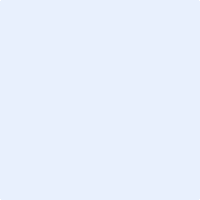 